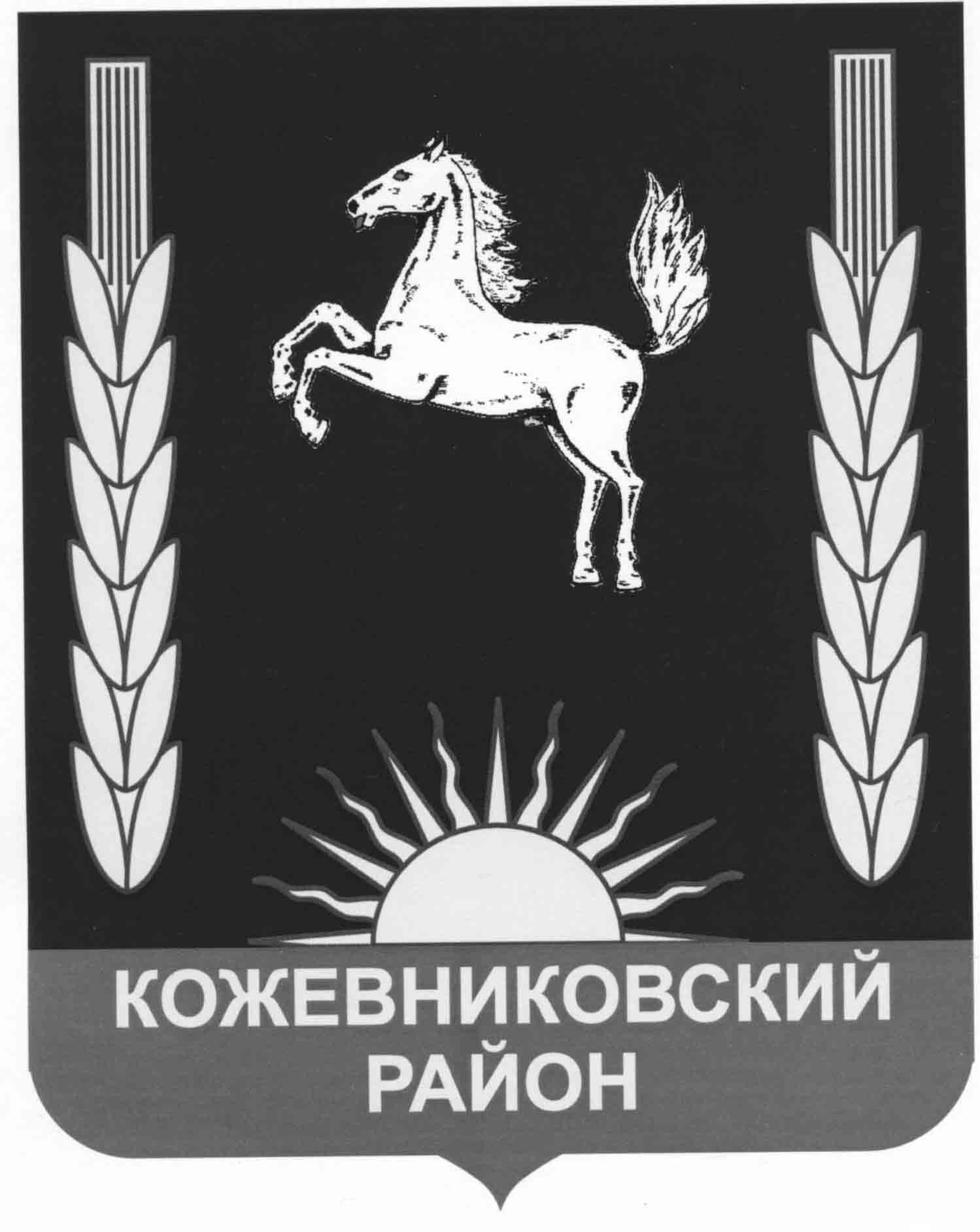 АДМИНИСТРАЦИЯ  КОЖЕВНИКОВСКОГО   РАЙОНАПОСТАНОВЛЕНИЕ_______________                                                                                                                                 №__________с. Кожевниково       Кожевниковского района       Томской областиО внесении изменений в постановление Администрации Кожевниковского района от 07.10.2019 № 583 «Об утверждении методики прогнозирования поступлений доходов, закреплённых за главным администратором доходов бюджета муниципального образования «Кожевниковский район» по коду администратора доходов 901 «Администрация Кожевниковского района» Томской области» В соответствии с пунктом 1 статьи 160.1 Бюджетного кодекса Российской Федерации, постановлением Правительства Российской Федерации от 05.06.2019г. № 722 «О внесении изменений в общее требование к методике прогнозирования поступлений доходов в бюджеты бюджетной системы Российской Федерации», приказом Минфина России от 06.06.2019 N 85н «О Порядке формирования и применения кодов бюджетной классификации Российской Федерации, их структуре и принципах назначения»ПОСТАНОВЛЯЮ:Внести в постановление Администрации Кожевниковского района от 07.10.2019 № 583 «Об утверждении методики прогнозирования поступлений доходов, закреплённых за главным администратором доходов бюджета муниципального образования «Кожевниковский район» по коду администратора доходов 901 «Администрация Кожевниковского района» Томской области»  следующие изменения:В пункте 2.5 Раздела 2 Методики прогнозирования поступлений доходов, закреплённых за главным администратором доходов бюджета муниципального образования «Кожевниковский район» по коду администратора доходов 901 «Администрация Кожевниковского района» Томской области» (далее Методика), утверждённой вышеуказанным постановлением: подпункт 2.5.1 изложить в новой редакции: «2.5.1.   901 1 16 07010 05 0000 140 - Штрафы, неустойки, пени, уплаченные в случае просрочки исполнения поставщиком (подрядчиком, исполнителем) обязательств, предусмотренных муниципальным контрактом, заключенным муниципальным органом, казенным учреждением муниципального района»;подпункт 2.5.2 изложить в новой редакции:«2.5.2.  901 1 16 07030 05 0000 140 - Штрафы, неустойки, пени, уплаченные в соответствии с договором аренды лесного участка или договором купли-продажи лесных насаждений в случае неисполнения или ненадлежащего исполнения обязательств перед муниципальным органом (муниципальным казенным учреждением) муниципального района»;подпункт 2.5.3 изложить в новой редакции:«2.5.3.  901 1 16 07040 05 0000 140 - Штрафы, неустойки, пени, уплаченные в соответствии с договором водопользования в случае неисполнения или ненадлежащего исполнения обязательств перед муниципальным органом (муниципальным казенным учреждением) муниципального района»;подпункт 2.5.4 изложить в новой редакции:«2.5.4.  901 1 16 07090 05 0000 140 - Иные штрафы, неустойки, пени, уплаченные в соответствии с законом или договором в случае неисполнения или ненадлежащего исполнения обязательств перед муниципальным органом, (муниципальным казенным учреждением) муниципального района»; Пункт 2.5 раздела 2 Методики дополнить подпунктами следующего содержания:1) «2.5.5    901 1 16 09040 05 0000 140 - Денежные средства, изымаемые в собственность муниципального района в соответствии с решениями судов (за исключением обвинительных приговоров судов)»;2) «2.5.6    901 1 16 10030 05 0000 140	Платежи по искам о возмещении ущерба, а также платежи, уплачиваемые при добровольном возмещении ущерба, причиненного муниципальному имуществу муниципального района (за исключением имущества, закрепленного за муниципальными бюджетными (автономными) учреждениями, унитарными предприятиями)»;3) «2.5.7    901 1 16 10031 05 0000 140	Возмещение ущерба при возникновении страховых случаев, когда выгодоприобретателями выступают получатели средств бюджета муниципального района»;4) «2.5.8    901 1 16 10032 05 0000 140	Прочее возмещение ущерба, причиненного муниципальному имуществу муниципального района (за исключением имущества, закрепленного за муниципальными бюджетными (автономными) учреждениями, унитарными предприятиями)»;5) «2.5.9    901 1 16 10061 05 0000 140	Платежи в целях возмещения убытков, причиненных уклонением от заключения с муниципальным органом муниципального района (муниципальным казенным учреждением) муниципального контракта, а также иные денежные средства, подлежащие зачислению в бюджет муниципального района за нарушение законодательства Российской Федерации о контрактной системе в сфере закупок товаров, работ, услуг для обеспечения государственных и муниципальных нужд (за исключением муниципального контракта, финансируемого за счет средств муниципального дорожного фонда)»;6) «2.5.10    901 1 16 10062 05 0000 140	Платежи в целях возмещения убытков, причиненных уклонением от заключения с муниципальным органом муниципального района (муниципальным казенным учреждением) муниципального контракта, финансируемого за счет средств муниципального дорожного фонда, а также иные денежные средства, подлежащие зачислению в бюджет муниципального района за нарушение законодательства Российской Федерации о контрактной системе в сфере закупок товаров, работ, услуг для обеспечения государственных и муниципальных нужд»;7) «2.5.11   901 1 16 10081 05 0000 140	Платежи в целях возмещения ущерба при расторжении муниципального контракта, заключенного с муниципальным органом муниципального района (муниципальным казенным учреждением), в связи с односторонним отказом исполнителя (подрядчика) от его исполнения (за исключением муниципального контракта, финансируемого за счет средств муниципального дорожного фонда)»;8) «2.5.12    901 1 16 10082 05 0000 140	Платежи в целях возмещения ущерба при расторжении муниципального контракта, финансируемого за счет средств муниципального дорожного фонда муниципального района, в связи с односторонним отказом исполнителя (подрядчика) от его исполнения»;9) «2.5.13     901 1 16 10100 05 0000 140	Денежные взыскания, налагаемые в возмещение ущерба, причиненного в результате незаконного или нецелевого использования бюджетных средств (в части бюджетов муниципальных районов)»;10) «2.5.14     901 1 16 10123 01 0051 140	Доходы от денежных взысканий (штрафов), поступающие в счет погашения задолженности, образовавшейся до 1 января 2020 года, подлежащие зачислению в бюджет муниципального образования по нормативам, действовавшим в 2019 году».1.3.   В подпункте 2.6.2 пункта 2.6 Раздела 2 Методики:1) в абзаце третьем слова «штрафа» заменить словами «по прочим неналоговым доходам»;2) в абзаце слова «штрафа» заменить словами «по прочим неналоговым доходам»;3) в абзаце пятом слова «штрафа» заменить словами «по прочим неналоговым доходам»;4) в абзаце третьем слова «по штрафу» заменить словами «по прочим неналоговым доходам», слова «суммы штрафа» заменить словами «суммы прочих неналоговых доходов»;Разместить настоящее постановление на официальном сайте органов местного самоуправления Кожевниковского района.Настоящее постановление вступает в силу со дня его подписания.Контроль исполнения настоящего постановления оставляю за собой.Глава района                                    					                      А.А. МалолеткоЕ.В.Негонова22-169Начальник отдела	Начальник Управленияправовой и кадровой работы	финансов _____________В.И. Савельева	         ___________ О.Л. Вильт«___» _________ 2020г.	         «___» __________ 2020г.